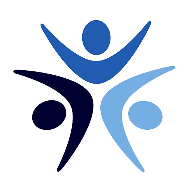 *Equipment is not insured unless it is stored on UCB propertyEquipment HeldQuantityYearPurchasedCost(Approx)Condition of Equipment(Excellent/Good/Poor)Where Stored*